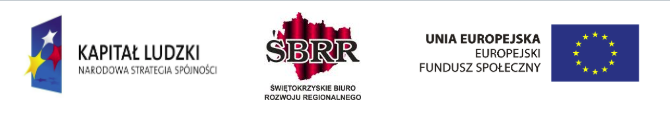 Indywidualizacja nauczania i wychowania klas I-IIIOd 12.09.2011 roku do 28.06.2013 roku organizowane są w naszej szkole zajęcia w ramach projektu systemowego Indywidualizacja nauczania i wychowania klas I-III w Gminie Nowa Słupia realizowanego w ramach Programu Operacyjnego Kapitał Ludzki, Piorytet IX Działanie 9.1 Poddziałanie 9.1.2 Wyrównywanie szans edukacyjnych uczniów z grup o utrudnionym dostępie do edukacji oraz zmniejszanie różnic w jakości usług edukacyjnych.Celem głównym projektu jest wyrównywanie szans edukacyjnych poprzez indywidualizację procesu kształcenia dzieci kl. I-III w sześciu szkołach podstawowych funkcjonujących w Gminie Nowa Słupia.Zaakceptowany budżet projektu wynosi 185 357,40 zł i przeznaczony jest na organizację zajęć oraz zakup pomocy dydaktycznych w sześciu szkołach naszej gminy:W roku szkolnym 2012/2013 działania projektowe skierowane są do ponad 70 % uczniów klas I-III w naszej szkole. W zajęciach dla dzieci ze specyficznymi trudnościami w czytaniu i pisaniu, w tym także zagrożonych ryzykiem dysleksji uczestniczyć będzie 25 uczniów. Utworzono 5 grup pięcioosobowych. Zajęcia prowadzi p. Monika Chamera.W bieżącym roku szkolnym głównym celem jest kontynuacja pracy nad: doskonaleniem umiejętności czytania i pisania, poprzez usprawnianie zaburzonych funkcji poznawczychdoskonaleniem techniki czytania, ze szczególnym zwróceniem uwagi na czytanie ze zrozumieniemdoskonalenie wydolności graficznej ręki wiodącej poprzez zabawy i różnorodne zadania manualnewspieranie sfery emocjonalno-motywacyjnej dzieci i ścisła współpraca z wychowawcami i rodzicami każdego dziecka.W zajęciach logopedycznych uczestniczy 23 uczniów (5 grup), Prowadząca zajęcia p. Anita Cieślik. Poruszana tematyka dotyczy:• usprawniania aparatów mowy• usprawniania słuchu fonemowego• ćwiczenia głosek w izolacji, nagłosie, wygłosie, w wyrazach, zdaniach i mowie spontanicznej z szeregu szumiącego, syczącego• ćwiczenia w różnicowaniu szeregówZajęcia z gimnastyki korekcyjnej prowadzone są przez p. Sylwestra Spelaka. Zakwalifikowano 20 uczniów. Zajęcia odbywają się w dwóch grupach. Głównym celem zajęć jest wytworzenie u uczniów nawyku utrzymania prawidłowej postawy ciała i umiejętne stosowanie go w życiu codziennym.Na zajęcia prowadzone przez p. Mariannę Brzezińską uczęszcza15 uczniów wykazujących uzdolnienia matematyczno-przyrodnicze.Zajęcia mają na celu rozwijanie zainteresowań matematyczno-przyrodniczych, wdrażanie do logicznego i samodzielnego rozumowania, kształtowania emocjonalnego stosunku do przyrody, rozszerzania zagadnień poznanych na zajęciach klasowych.Szczegółowy wykaz uczniów objętych zajęciami  w roku szkolnym 2012/2013,z podziałem na chłopców i dziewczynki przedstawia się następująco:Na zajęcia ogółem zakwalifikowanych zostało 55 uczniów, w tym 26 uczestniczy  w dwóch rodzajach zajęć, a 2 uczniów w trzech zajęciach.z klasy  Ia-  10 uczniów             I b-  11 uczniów             II -  16  uczniów            II a-  7 uczniów            Ii b - 11uczniówUdział w.w dzieci w poszczególnych zajęciach pozwoli na wyrównanie szans edukacyjnych poprzez indywidualizację procesu kształcenia.W ramach projektu „Indywidualizacja nauczania i wychowania uczniów klas I-III”  odbył się cykl zajęć otwartych dla rodziców i nauczycieli.14 grudnia 2012r przeprowadzono zajęcia otwarte z uczniem zdolnym na temat: Doświadczenia i zabawy z magnesami.Poprzez doświadczenia i zabawy uczniowie mieli możliwość samodzielnie odkrywać właściwości magnesów. Badali obecność pola magnetycznego. Dowiedzieli się co to są wybuchy na Słońcu i jak wpływają one na magnetosferę Ziemi, poznali zjawisko zorzy polarnej. Zajęcia prowadziła p. Marianna Brzezińska.W ramach zajęć dla dzieci z trudnościami w czytaniu i pisaniu, w tym także zagrożonych ryzykiem dysleksji p. Monika Chamera przeprowadziła zajęcia otwarte w grupie III, które odbyły się 12 grudnia (Grafemy podobne-g G, p P), zaś 17 grudnia w gr I zrealizowano temat Litera j,J. W czasie zajęć doskonalono rozumienie tekstu, ćwiczono analizę słuchową zdań, analizę i syntezę głoskową, sylabową wyrazów, pamięć, spostrzegawczość, koordynację ruchową i przestrzenną. Utrwalono wprowadzone litery w opracowaniu polisensorycznym. Rodzice mieli okazję przyjrzeć się pracy swoich dzieci, poznać zastosowanie środków dydaktycznych zakupionych w ramach projektu. Na zajęciach wykorzystano multimedialne oprogramowanie edu Sensus Dysleksja Litery. Pozwala ono na pracę terapeutyczną zgodną z promowanym w literaturze wzorcem. Umożliwia systematyczną stymulację, usprawnianie, korekcję i doskonalenie funkcji percepcyjno-motorycznych w celu wytworzenia i utrwalenia związków kojarzeniowych analizatorów umożliwiających poprawny przebieg procesów czytania i pisania. W obu grupach wykorzystano tablicę interaktywną, co podniosło atrakcyjność zajęć i wyzwoliło u uczniów dużą aktywność. Rodzice pozytywnie wypowiadali się na temat celowości prowadzonych zajęć i zasadności prowadzenia ich w kolejnych miesiącach.W dniu 19 grudnia p. Sylwester Spelak przeprowadził prelekcję dla rodziców uczniów uczestniczących w zajęciach gimnastyki korekcyjnej na temat: Wady postawy u uczniów w młodszym wieku szkolnym., połączoną z pokazem praktycznym z wykorzystaniem pomocy dydaktycznych zakupionych w ramach projektu. Prowadzący uświadomił rodzicom jak ważny wpływ na zdrowie i samopoczucie dzieci ma właściwa postawa ciała. Podkreślił, że głównym celem pracy korekcyjnej jest wytworzenie u uczniów nawyku utrzymania prawidłowej postawy i umiejętne stosowanie go w życiu codziennym.18 grudnia w ramach pracy samokształceniowej zespołu nauczycieli klas I-III p.Anita Cieślik przeprowadziła zajęcia logopedyczne z uczniami należącymi do grupy IV. Podczas zajęć można było poznać sposoby wywoływania głosek, ćwiczenia usprawniające aparat mowy oraz pracę z programem multimedialnym LOGOPEDIA, zakupionym ze środków projektu. Podczas codziennych zajęć nauczyciele uczniów klas I-III wykorzystają zdobyte umiejętności w celu wieloaspektowego rozwoju dzieci.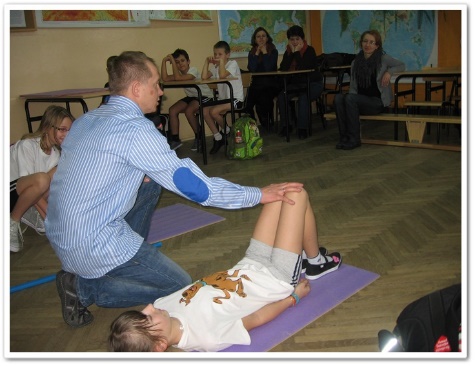 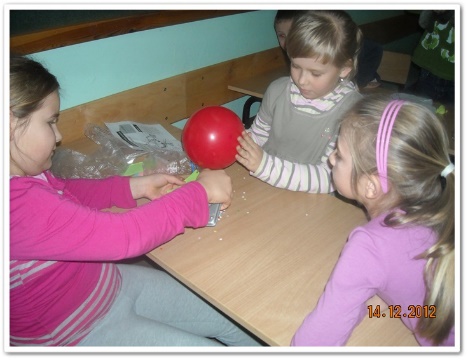 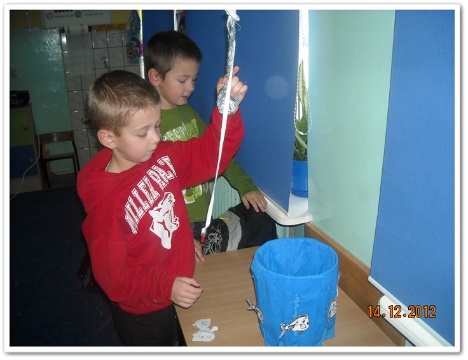 ​​​​​​​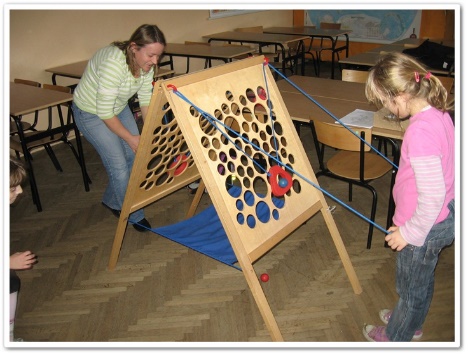 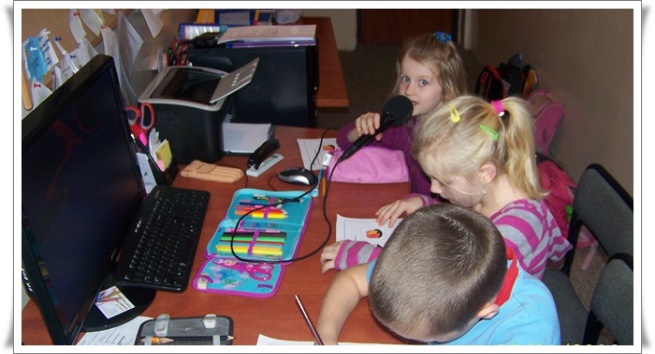 klasaLiczba uczniówz wadą wymowyProblem pisaniai czytaniaWady postawyUzdolnionematematycznoi przyrodniczo.Ia3 chł.   2dz.3chł.     2dz 4chł.   1dz.2chł.      ---------Ib6 chł    1dz3 chł     2dz------------------------     2dzII4 chł.   1dz.7 chł     ------3 chł.  3 dz.3chł       2 dzIIIa 3chł.   ---------4chł.     1dz2 chł.     2dz.----------------------IIIb3 chł.   1dz.1chł.     2dz. 2chł.    3dz.1chł.  5dz.razem        24          25          20        15